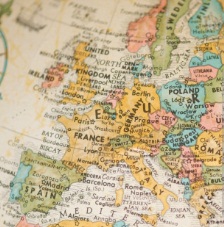 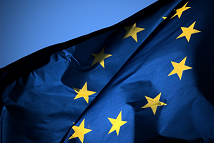 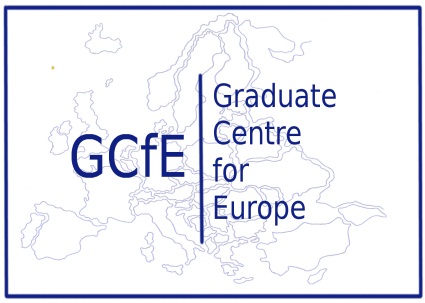 The Graduate Centre for Europe Ninth Annual ConferenceDissident Voices? Europe Past, Present and FutureWednesday 25th and Thursday 26th March 2015Muirhead Tower, University of BirminghamGuest RegistrationName: Email address:Institutional affiliation (Department and University): Level of study (Masters/PhD; First/Second/Third/Writing-Up):  Subject area:Dietary requirements: Attending Wednesday (Yes/No):Attending Thursday (Yes/No):Please return your completed form to gcfe@contacts.bham.ac.uk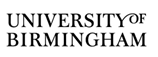 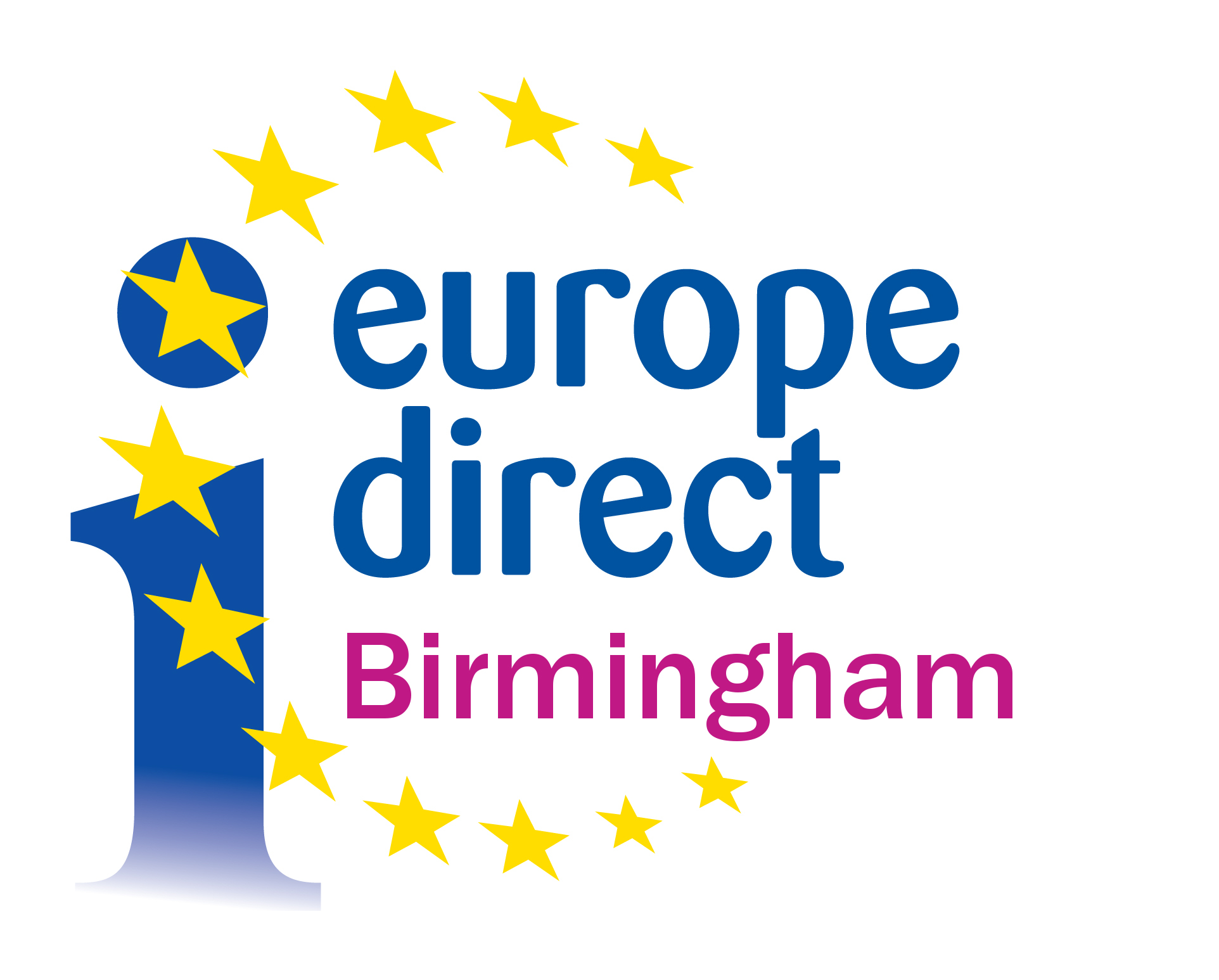 